АДМИНИСТРАЦИЯ ВОЛОТОВСКОГО МУНИЦИПАЛЬНОГО ОКРУГАПОСТАНОВЛЕНИЕот ________2021 № ___п. ВолотО предоставлении разрешения на условно разрешенный вид использования земельного участка или объекта капитального строительстваВ соответствии со статьями 5.1 и 39 Градостроительного кодекса Российской Федерации, Федеральным законом от 06.10.2003 № 131-ФЗ «Об общих принципах организации местного самоуправления в Российской Федерации», Уставом Волотовского муниципального округа, решением Думы Волотовского муниципального округа от 23.09.2020 № 4 «О правопреемстве органов местного самоуправления Волотовского муниципального округа Новгородской области», Положением о проведении общественных обсуждений или публичных слушаний по вопросам градостроительной деятельности на территории Волотовского муниципального района, утвержденным решением Думы Волотовского муниципального района от 22.03.2018 № 214, на основании протокола заседания Комиссии по проведению общественных обсуждений от ___________ № _____, заключения о результатах проведения общественных обсуждений от  ___________.ПОСТАНОВЛЯЮ:Предоставить разрешение на условно разрешенный вид использования земельного участка «социальное обслуживание – код ВРИ 3.2» для земельного участка с кадастровым номером 53:04:0040201:55, площадью 800 кв.м., (категория – земли населенных пунктов), расположенного по адресу: Российская Федерация, Новгородская область, Волотовский муниципальный округ, д. Городцы, ул. Центральная, з/у 11, в территориальной зоне «Зона застройки индивидуальными жилыми домами».Опубликовать настоящее постановление в муниципальной газете «Волотовские ведомости» и разместить в информационно-телекоммуникационной сети «Интернет».Глава муниципального округа                                       А.И. ЛыжовПодготовила: ведущий специалист  комитета по управлению муниципальным имуществом,земельным вопросам и градостроительной деятельности                            Р.В. УльяноваАДМИНИСТРАЦИЯ ВОЛОТОВСКОГО МУНИЦИПАЛЬНОГО ОКРУГАР А С П О Р Я Ж Е Н И Еот 07.09.2021 № 261 – ргНа основании Положения о конкурсном отборе руководителей муниципальных учреждений культуры и учреждений дополнительного образования в сфере культуры Волотовского муниципального района, утвержденного постановлением Администрации Волотовского муниципального района от 20.02.2020 № 721-рг 1. Внести в распоряжение Администрации Волотовского муниципального округа от 12.08.2021 № 242-рг «О проведения конкурса на замещение вакантной должности директора муниципального бюджетного учреждения культуры «Волотовский межпоселенческий социально-культурный комплекс» Волотовского муниципального округа» следующие изменения:1.1. Изложить состав конкурсной комиссии для проведения конкурса на замещение вакантной должности руководителя муниципального бюджетного учреждения культуры «Волотовский межпоселенческий социально-культурный комплекс» Волотовского муниципального округа в следующей редакции:«Состав конкурсной комиссии для проведения конкурса на замещение вакантной должности руководителя муниципального бюджетного учреждения культуры «Волотовский межпоселенческий социально-культурный комплекс» Волотовского муниципального округа 2. Опубликовать распоряжение в муниципальной газете «Волотовские ведомости» и разместить на официальном сайте в информационно-телекоммуникационной сети «Интернет».Глава муниципального округа			А.И. ЛыжовАДМИНИСТРАЦИЯ ВОЛОТОВСКОГО МУНИЦИПАЛЬНОГО ОКРУГАР А С П О Р Я Ж Е Н И Еот 07.09.2021  № 262-рзО проведении ярмаркиВ соответствии с Федеральным законом от 06.10.2003 № 131-ФЗ «Об общих принципах организации местного самоуправления в Российской Федерации», Федеральным законом от 28.12.2009 № 381-ФЗ «Об основах государственного регулирования торговой деятельности в Российской Федерации», постановлением Администрации Новгородской области от 10.06.2011 № 241 «Об утверждении порядка организации ярмарок на территории области и продажи товаров (выполнения работ, оказания услуг) на них и требований к организации продажи товаров (в том числе товаров, подлежащих продаже на ярмарках соответствующих типов и включению в соответствующий перечень) (выполнения работ, оказания услуг) на ярмарках, решением Думы от 28.12.2015 № 40 «О дате празднования Дня Волотовского района», в целях организации и проведения мероприятий, посвященных Дню Волотовского района: 1. При проведении мероприятий, посвященных Дню Волотовского района, провести 11 сентября 2021 года по адресу: Российская Федерация, Новгородская область, Волотовский муниципальный округ, п. Волот, ул. Комсомольская.2. Определить организатором ярмарки Муниципальное автономное учреждение «Сервисный центр».3. Назначить ответственным за проведение ярмарки комитет по сельскому хозяйству и экономике Администрации Волотовского муниципального округа.4. Опубликовать распоряжение в муниципальной газете «Волотовские ведомости» и разместить на официальном сайте в информационно – телекоммуникационной сети «Интернет».Первый заместитель Главы Администрации           	       С.В. Фёдоров«Волотовские ведомости». Муниципальная газета № 30 от 07.09.2021Учредитель: Дума Волотовского муниципального округаУтверждена решением Думы Волотовского муниципального округа 12.11.2020 № 32Главный редактор: Глава муниципального округа А.И.ЛыжовОтпечатано в Администрации Волотовского муниципального округа (Новгородская обл., Волотовский район,п.Волот, ул.Комсомольская, д.38, тел. 881662-61-086, e-mail: adm.volot@mail.ru; веб-сайт: волотовский.рф)Формат А4. Объем 22 п.л. Тираж 25 экз. Распространяется бесплатно.Все выпуски газеты можно найти на официальном сайте Администрации Волотовского муниципального округа. 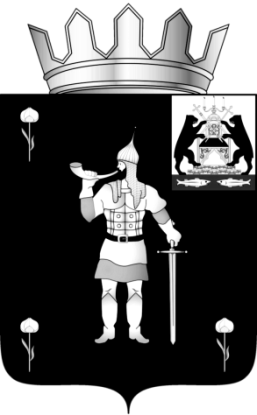 № 30 от 07.09.2021№ 30 от 07.09.2021муниципальная газетамуниципальная газетаО внесении изменений в распоряжение Администрации Волотовского муниципального округа от 12.08.2021 № 242-ргПыталева В.И.-заместитель Главы Администрации, председатель комитета по управлению социальным комплексом, председатель комиссииКултыгина С.А.-заместитель председателя комитета по управлению социальным комплексом, заместитель председателя комиссииВасильева Е.В.Члены комиссии:-главный специалист комитета правовой и организационной работы, секретарь комиссииМорозова Л.Е. -Управляющий делами Администрации муниципального округаЛебедева Г.А.-председатель Думы Волотовского муниципального округаПетрова Н.В.-председатель координационного совета объединенных профсоюзов Волотовского муниципального округа Фатилова Н.М.-председатель первичной профсоюзной организации МБУК «Волотовский МСКК»Нугманова З.И.-независимый экспертНеупокоева А.А.-независимый эксперт                                                      »